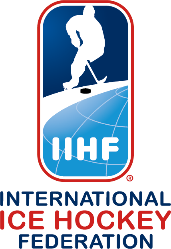 TAKE NOTICE THAT the by-laws of the IIHF ( which are reproduced below) shall be adopted as the by-laws of the HongKong Ice Hockey Association, in so far as they are applicable and enforceable under the laws of Hong Kong Special AdministrativeRegion and being regarded as legal.IIHF Bylaws2021 – 2024These Statutes and Bylaws come into effect on 27 September 2021© International Ice Hockey FederationNo part of this publication may be reproduced in the English language or translated and reproduced in any other language or transmitted in any form or by any means electronically or mechanically including photocopying, recording, or anyinformation storage or retrieval system, without the International Ice Hockey Federation’s prior written consent.ContentsBYLAWS	3Chapter 1	EVENT/COMPETITION	3Bylaw 1	IIHF Competitions	3Bylaw 2	National Team Allocation in IIHF Ice Hockey World Championships	3Bylaw 3	Minimum Participation Standards for the IIHF Ice Hockey Men’s and Women’s Championship Program (Senior and Junior)	4Bylaw 4	Player Eligibility to Participate in the IIHF Championship Program and Olympic Competitions	6Bylaw 5	IIHF Competition Host Applications	8Bylaw 6	World Championship Allocation Voting	9Bylaw 7	World Championship Hosting Rights, Obligations and Penalties	9Bylaw 8	Participating MNA Obligations and Penalties	10Bylaw 9	IIHF Withdrawal, Cancellation and Postponement of IIHF Championships	12Bylaw 10	Competition Operations	12Bylaw 11	IIHF Ice Hockey World Championships (WM)	14Bylaw 12	IIHF Ice Hockey U20 World Championship (WM20)	15Bylaw 13	IIHF Ice Hockey U18 World Championship (WM18)	16Bylaw 14	IIHF Ice Hockey Women’s World Championship (WW)	18Bylaw 15	IIHF Ice Hockey U18 Women’s World Championship (WW18)	19Bylaw 16	Promotion and Relegation	20Bylaw 17	Olympic Competitions	21Chapter 2	SPORT	21Bylaw 18	International Player Transfers	21Bylaw 19	International Games and Competitions	22Bylaw 20	IIHF Official Game Sheets	23Bylaw 21	International Referees and Linesmen	23Bylaw 22	Official Playing Rules	23Bylaw 23	Integrity	23BYLAWSChapter 1	EVENT/COMPETITIONBylaw 1	IIHF CompetitionsThe IIHF Competitions include:ChampionshipsIIHF Ice Hockey World Championship (WM);IIHF Ice Hockey World Championship Divisions (e.g. WMIA, WMIB, WMIIA, WMIIB, WMIII, WMIV);IIHF Ice Hockey World Junior Championship and Divisions (WM20, and e.g. WM20IA, WM20IB, WM20IIA, WM20IIB, WM20III);IIHF Ice Hockey U18 World Championship and Divisions (WM18, and e.g. WM18IA, WM18IB, WM18IIA, WM18IIB, WM18IIIA, WM18IIIB);IIHF Ice Hockey Women’s World Championship and Divisions (WW, and e.g. WWIA, WWIB, WWIIA, WWIIB, WWIIIA, WWIIIB);IIHF Ice Hockey U18 Women’s World Championship and Divisions (WW18, and e.g. WW18IA, WW18IB, WW18IIA, WW18IIB);Olympic CompetitionsOlympic Games (OG);Qualifications to the Olympic Competitions (OGQ);Other Competitions and ChampionshipsWorld and Continental Club Competitions such as the IIHF European Cup, IIHF Continental Cup (CC), Victoria Cup (VC), and European Women Continental Cup (EWCC); andAny other IIHF designated international competition.All clubs, teams, players, team officials, game officials and members of the Directorate who participate in games organized or conducted by the IIHF are under IIHF jurisdiction.Bylaw 2	National Team Allocation in IIHF Ice Hockey World ChampionshipsNational teams will start participation in IIHF Championships in the bottom division or qualification of the respective Championship subject to meeting IIHF minimum participation standards as specified in Bylaw 3 and shall have the opportunity to advance to higher divisions through the promotion system described in Bylaw 16.If, (a) a new Sovereign State has been established by separation from an existing Sovereign State; (b) a Country is incorporated into another existing Sovereign State with an MNA affiliated to the IIHF; (c) two or more countries are united into a Sovereign State and the MNA representing that Sovereign State is granted membership status with the IIHF; ora Sovereign State is divided into two or more Sovereign States with MNAs affiliated to the IIHF and the previous Country does not exist anymore, then the IIHF Competition Committee shall make a recommendation to Council which shall seed the respective MNA(s)’ national team(s) in IIHF Championship(s).Bylaw 3	Minimum Participation Standards for the IIHF Ice Hockey Men’s and Women’s Championship Program (Senior and Junior)IIHF Ice Hockey Men’s World Championship ProgramsMNAs must meet the following minimum participation standards to be eligible to participate in the IIHF Ice Hockey World Championship and U20 Men’s Championship:The Country in which the MNA is located, must have at least one permanent operational artificial indoor ice rink meeting the standards as stated in the IIHF Rule Book including a permanent seating capacity of not less than 500 spectators;Players registered with the MNA must play on an indoor ice rink located in the MNA’s Country that meets or exceeds the IIHF designated minimum size;The MNA must have not less than 60 participating players in the Category in which the MNA has applied to participate, each of whom must be registered with the MNA;The MNA must have not less than four teams participating in League Competition in their own Country (and/or in a cross-border League operating in accordance with Bylaw 19.2) in the Category in which they have applied to participate. The League must meet the League Statistical Requirements as indicated in the IIHF Sport Regulations; andThe MNA must have an operational hockey development program that (i) includes not less than 100 registered participants; and (ii) has a Learn to Play Program, Coach Education Program, Game Officials Program and either a Recruitment Program, Administrators Program, Team Manager Program, Equipment Manager Program, or Goalkeeper Program.MNAs must meet the following minimum participation standards to be eligible to participate in the IIHF Ice Hockey U18 World Championship:The Country in which the MNA is located, must have at least one permanent, operational indoor ice rink meeting the standards as stated in the IIHF Rule Book including a permanent seating capacity of a minimum of 500 spectators;Players registered with the MNA must play on an indoor ice rink located in the MNA’s Country that meets or exceeds the IIHF designated minimum size;The MNA must have not less than 45 participating players in the U18 Category, each of whom must be registered with the MNA and must compete in a minimum of 12 games per season at any level; andThe MNA must have an operational hockey development program that (i) includes not less than 60 registered participants (ii) has a Learn to Play Program, Coach Education Program, Game Officials Program and either a Recruitment Program, Administration Program, Team Manager Program, Equipment Manager Program, or Goalkeeper Program.IIHF Ice Hockey Women’s World Championship ProgramsMNAs must meet the following minimum participation standards to be eligible to participate in the IIHF Ice Hockey Women’s World Championship:The Country in which the MNA is located must have at least one permanent, operational indoor ice rink meeting the standards as stated in the IIHF Rule Book including permanent seating capacity of not less than 500 spectators;Players must play on an indoor ice rink located in the MNA’s Country that meets or exceeds the IIHF designated minimum size;The MNA must have not less than 45 participating players in theWorld Women’s Category, each of whom must be registered with the MNA;The MNA must have not less than three teams participating in League Competition in their own Country (and/or in a cross-border League operating in accordance with Bylaw 19.2) in the Category in which they have applied to participate. The League must meet the League Statistical Requirements as indicated in the Sport Regulations; andThe MNA must have an operational hockey development program that (i) includes not less than 60 registered participants; and (ii) has a Learn to Play Program, Coach Education Program, Game Officials Program, Official Women’s Development Program and either a Recruitment Program, Administration Program, Team Manager Program, Equipment Manager Program, or Goalkeeper Program.MNAs must meet the following minimum participation standards to be eligible to participate in the IIHF Ice Hockey U18 Women’s World Championship:The Country in which the MNA is located must have at least one permanent, operational indoor ice rink meeting the standards as stated in the IIHF Rule Book including a permanent seating capacity of a minimum of 500 spectators;Players must play on an indoor ice rink in the MNA’s Country that meets or exceeds the IIHF designated minimum size;The MNA must have not less than 45 participating players in the Category in which the MNA has applied to participate, each of whom must be registered with the MNA and compete in minimum of 12 games per season at any level; andThe MNA must have an operational hockey development program that (i) includes not less than 60 registered participants; and (ii) has a Learn to Play Program, Coach Education Program, Game Officials Program, Official Women’s Development Program and either a Recruitment Program, Administration Program, Team Manager Program, Equipment Manager Program, or Goalkeeper Program.The IIHF reserves the right to request proof from an MNA regarding it meeting minimum participation standards.Any MNA that has not paid a fine or, where applicable, compensation arising in connection with Bylaw 8.2.1 (Withdrawal from IIHF Championships) shall not be permitted to enter a team in any IIHF Competition.The Council may temporarily grant an MNA that does not meet minimum participation standards, the right to participate in a Men’s or Women’s Championship.Bylaw 4	Player Eligibility to Participate in the IIHF Championship Program and Olympic CompetitionsSubject to 4.2 through 4.11, players must meet the following requirements to participate in the IIHF Championships and the Olympic Competitions:Hold citizenship in the representing Country and submit to the jurisdiction of the representing MNA;Complete and submit to the IIHF Directorate the IIHF Player Entry Form; andSubmit to the IIHF Directorate a national passport of the representing Country that is valid for the duration of the event.Players that have never played in an IIHF ChampionshipA male player who has two legal citizenships or more, or has changed his citizenship or has acquired or surrendered a citizenship and wants to participate for the first time in an IIHF Championship and/or an Olympic competition or in qualifications to these competitions, then in order to play for his Country of choice the player must:Prove that he has (i) participated in the competitions within his Country of choice on a consistent basis, over at least sixteen (16) consecutive months (480 days) and during two hockey seasons after his 10th birthday (ii) resided in his Country of choice during that period and (iii) neither transferred to another Country nor played ice hockey for a team registered or located within any other Country during that period; andIf the Country of his choice is one to which the player has transferred then he must have had an international transfer that was approved by the IIHF and dated at least sixteen (16) months (480 days) prior to his proposed participation.A female player who has two legal citizenships or more, or has changed her citizenship or has acquired or surrendered a citizenship and wants to participate for the first time in an IIHF Championship and/or an Olympic competition or in qualifications to these competitions, then in order to play for her Country of choice the player must:Prove that she has (i) participated in the competitions within her Country of choice on a consistent basis, over at least eight (8) consecutive months (240 days) and during one hockey seasons after her 10th birthday (ii) resided in her Country of choice during that period and (iii) neither transferred to another Country nor played ice hockey for a team registered or located within any other Country during that period; andIf the Country of her choice is one to which the player has transferred then she must have had an international transfer that was approved by the IIHF and dated at least eight (8) months (240 days) prior to her proposed participation.Eligibility of players that have played in an IIHF ChampionshipIf a player has represented a Country in any IIHF Championship, or in the Olympic competition or in the qualification to these competitions, he willnot be eligible to represent another Country except that he may apply to the IIHF to represent another Country if:He is a citizen of that Country;He has an international transfer that was approved by the IIHF and dated at least four (4) years prior to the start of the IIHF competition in which he wishes to participate;He has participated, on a consistent basis, and resided in the Country for at least four (4) consecutive years (1460 days) in the national competitions of his new Country during which period he has neither transferred to another Country nor played ice hockey for a team registered/located within any other Country; andHe has not played for his previous Country in an IIHF competition during this four (4)-year period and between completion of this four (4)-year period and the start of the IIHF Championship he wishes to compete in.If a female player has represented a country in any IIHF Championship, or in the Olympic competition or in the qualification to these competitions, she will not be eligible to represent another country except that she may apply to the IIHF to represent another country if:She is a citizen of that country;She has an international transfer that was approved by the IIHF and dated at least two (2) years prior to the start of the IIHF competition in which she wishes to participate;She has, on a consistent basis, resided in the country for at least two(2) consecutive years (730 days) and participated in the national competitions of her new country during which period she has neither transferred to another country nor played ice hockey for a team registered/located within any other country; andShe has not played for her previous country in an IIHF competition during this two (2)-year period and between completion of this two (2)-year period and the start of the IIHF Championship she wishes to compete.A player that has represented a Country in any IIHF Championship, Olympic competition or in the qualifications to these competitions and has later acquired another citizenship may continue to represent his old Country if he is still a citizen of that Country.If a Country or part of it becomes independent, or if a Country or part of it becomes incorporated into another Country, or if two or more countries are united into a new Country, or if a Country is divided into more countries, a player who has already represented a Country and whose citizenship was subsequently changed by decision of the state authorities, may apply to the IIHF to play for any one of the partitioned or united countries without a waiting period upon providing proof of his new citizenship. This decision may only be made once and is final and irrevocable subject to Statute 22.When a player wishes to establish his eligibility under Bylaw 4, the MNA for which he wishes to play must submit an application to the IIHF together with all applicable evidence at least four weeks before the competition or game in which the player wishes to play.Cases involving exceptional circumstances can be submitted to Council for a Council exception. All other IIHF eligibility decisions may only be appealed to the IIHF DisciplinaryBoard within 14 days of the IIHF eligibility notification in accordance with the IIHF Disciplinary Code.Players of non-member organizations who participate in IIHF Competitions must, for the period of these events, be under the control and management of the respective MNA and be eligible in accordance with the applicable criteria to compete and shall be subject to the disciplinary procedures of the IIHF.The player and the MNA registering a player for an IIHF Championship, Olympic Competition and qualification thereto are at all times fully responsible for the player’s eligibility, even if the IIHF approves the player’s eligibility in accordance with Bylaw 4.4, and will be subject to the following disciplinary consequences:If one or more players is deemed ineligible during an IIHF Championship, Olympic Competition or qualification tournament thereto, then the games played by the team with an ineligible player shall be forfeited and the ineligible player disqualified from the tournament. In exceptional circumstances, the Directorate may vary the application of this clause in the best interests of the competition applying the principle that the team at fault should not take benefit of any ranking and with the objective not to disadvantage, even indirectly, other teams taking part in the competition. Any decision taken by the Directorate in this respect shall not be regarded as a precedent;If the player is deemed ineligible after the IIHF Championship, Olympic Competition or qualification tournament thereto, and before the following Semi-Annual Congress, the team with the ineligible player shall be disqualified;If the player is deemed ineligible after the next IIHF Championship or qualification thereto, the team with the ineligible player shall be removed from the relevant Championship rankings, its results annulled, and the correct ranking established.An ineligible player may not receive any award;An ineligibility case may be submitted to the IIHF Disciplinary Board for further sanctions against the player and/or MNA in accordance with the IIHF Disciplinary Code; andWhere the effect of any of the above measures has resulted in a change in the rankings following the completion of the Championship, awards and payments shall be adjusted accordingly.Eligibility rules for the applicable IIHF Competition may differ, and players must meet the applicable eligibility rules for each IIHF Competition.Bylaw 5	IIHF Competition Host ApplicationsAll IIHF Competitions must be organized and played in accordance with the respective Statutes and Bylaws, Regulations/Codes, and Official Playing Rules.An MNA is not eligible to host an IIHF Championship in the same Category in consecutive years unless there is no other applicant applying to host the Championship.An MNA is not eligible to bid to host the IIHF Ice Hockey World Championship (WM) unless, at a minimum, it has participated in the IIHF Ice Hockey World Championship (WM) in two of the prior five years and/or in accordance with the Bid Regulations for joint-hosting.An MNA will not be eligible to apply to host the IIHF Ice Hockey World Championship Division I Group A if it has been relegated from the IIHF Ice Hockey World Championship (WM) in the preceding season, unless there is no other application to host the IIHF Ice Hockey World Championship Division I Group A.The MNA applying to host an IIHF Competition must submit to the IIHF a properly completed and signed Competition Application Form in accordance with the Bid Regulations or the respective Competition Regulations.If no application has been made to organize a specified IIHF Competition, the Council may permit an exception to Bylaw 5.1 to 5.5 and allocate the IIHF Competition in its discretion.If there are more than six teams in an IIHF Competition, the host must have two arenas (depending on the playing system and the required ice time for games and practices) corresponding with the IIHF requirements. The games of an IIHF Competition may not be played in more than two arenas or in cities too far from each other according to the IIHF Championship or respective Competition Regulations. Council may permit an exception.Bylaw 6	World Championship Allocation VotingAll Full MNAs and Council shall have the right to vote on the allocation of IIHF Ice Hockey World Championship (WM).For all other IIHF Championship divisions, all participating Full MNAs and Council shall have the right to vote on the allocation of the respective IIHF Championship in accordance with Statute 14.8.4.The allocation of any IIHF Championship is subject to mutual execution of a host Country contract between the IIHF and the host MNA.Bylaw 7	World Championship Hosting Rights, Obligations and PenaltiesHosting RightsOnce granted, the MNA cannot transfer the IIHF Championship hosting rights without IIHF prior written approval.Hosting ObligationsThe MNA must take full responsibility for the organization of the IIHF Championship in accordance with all provisions/rules of the IIHF Statutes, Bylaws and Regulations/Codes and host Country contract and/or separate agreement with IIHF.Hosting MNAs must maintain full hosting and organization control of the IIHF Championship even if hosting rights and responsibilities are transferred to a hosting organization with IIHF written approval.Violations of the IIHF Championship Regulations, the host Country contract and any separate agreement with the IIHF may result in penalties as defined in the Championship Regulations or host Country contract.The hosting MNA is responsible to provide a safe environment for spectators, players and officials. Any incident involving spectators will be investigated and may result in disciplinary sanctions in accordance with the IIHF Disciplinary Code.The host shall cooperate with the IIHF to schedule and conduct an inspection of all facilities associated with the respective IIHF Competition and comply with directions from the IIHF as a result of such inspection. An IIHF inspection does not imply an IIHF warranty of any facility.The hosting MNA must ensure that no other high-profile game of any MNA is allowed to occur during the IIHF Ice Hockey World Championship (WM) in the hosting Country.The hosting MNA shall bear all costs and expenses related to the organization and hosting of the Championship in accordance with the Championship Regulations. The hosting MNA shall be required to indemnify the IIHF for any taxes levied by the authorities in accordance with the laws of the Country or countries in which an IIHF Championship is organized, including but not limited to, any taxes levied on any revenues, and similar levies and/or fees owed to the IIHF as a direct result of having hosted the Championship.Hosting MNA withdrawal from Hosting ObligationsExcept in the case of force majeure, an MNA that does not intend to fulfil its commitment to host and organize a Championship and indicates such by 1 September of the respective Championship Season (except for the WM which must be indicated by 1 September two years prior to the Championship) or where the IIHF has withdrawn hosting rights in accordance with Bylaw 9, shall be fined by the IIHF as follows:IIHF Ice Hockey World Championship: CHF 500,000;IIHF Ice Hockey World Championship Division I: CHF 120,000;IIHF Ice Hockey World Championship Division II and III: CHF 60,000;All other IIHF Championships: CHF 40,000.This fine shall double if notification is received at any time after the deadline indicated above.These fines do not restrict the rights of the IIHF and the MNAs to claim compensation for other damages arising from the withdrawal of a host organizer or because of the IIHF having withdrawn hosting rights.Bylaw 8	Participating MNA Obligations and PenaltiesParticipating MNA ObligationsAn MNA entering a team in any IIHF Championship must submit the respective Team Entry Form to the IIHF no later than 15 April prior to the IIHF Annual Congress at which the respective Championship will be allocated. An MNA entering a team in the Olympic Competition must submit the respective Team Entry Forms co-signed by their National Olympic Committee no later than 1 February two years prior to the respective Olympic Winter Games, to enable the timely scheduling of the qualifications.MNAs entering teams into IIHF Championships must fulfill all conditions as specified in the Statutes, Bylaws, Regulations/Codes and OfficialPlaying Rules including those rules relating to the use of IIHF supplied uniforms, advertising and the display of manufacturers’ identification on equipment as specified in the IIHF Championship Regulations and IIHF Media & Marketing Guidelines for Teams and Players at IIHF Championship. All teams, players, team officials and game officials must follow these regulations, including but not limited to warranting that all players and team officials sign all required forms associated with the IIHF Championship.During the period that an MNA participates in IIHF Competition, no other national team of the same Category from that MNA shall participate in other international games or competitions.An MNA and/or individual person participating in an IIHF Competition in any capacity whatsoever shall be independently responsible for any taxes (including but not limited to withholding tax) levied in accordance with the applicable tax regulations of the countries hosting the IIHF Competition, which shall include but not be limited to, taxes levied on prize money, premiums, salary, bonuses, participation fees or fees due to the MNA and/or individual persons as a direct result of participation in the respective Championship.MNAs entering teams into the IIHF Championships must fulfil all conditions relating to anti-doping, including availability for doping control, submission of valid therapeutic use exemptions and updated whereabouts information as specified in the IIHF Medical Regulations, IIHF Anti-Doping Code and WADC.MNA PenaltiesExcept in the case of force majeure, an MNA that does not intend to fulfil its participation commitment and indicates such by 1 September or six (6) months prior to the respective Championship, whichever occurs first, shall be fined by the IIHF as follows:IIHF Ice Hockey World Championship: CHF 50,000;IIHF Ice Hockey World Championship Division I: CHF 15,000;IIHF Ice Hockey World Championship Division II and III: CHF 7,500;IIHF Ice Hockey World Junior Championship: CHF 25,000;IIHF Ice Hockey World Women’s Championships: CHF 7,500; andAll other Championships: CHF 5,000.This fine shall double if notification is received at any time after the time period indicated above. These fines do not restrict the rights of the IIHF and the host MNA to claim compensation for other damages arising from the withdrawal of a confirmed participant.Violations of the IIHF Championship Regulations and Team Entry Form shall result in penalties as defined in the IIHF Championship Regulations.Any participating MNA that has not been granted a visa in time to compete in an IIHF Championship and, where the IIHF has determined that the participating MNA has not followed the IIHF Visa Guidelines, shall be sanctioned in accordance with Statute 8.2.1.Bylaw 9	IIHF Withdrawal, Cancellation and Postponement of IIHF ChampionshipsIf in the opinion of the IIHF Council, and after having considered all reasonable remedies with the hosting MNA:The hosting MNA has failed to meet any material condition on which hosting rights were granted;The hosting MNA is unable to meet its obligations in accordance with the host Country contract;The hosting MNA is in material breach of the host Country contract; orThere is reason for concern that the well-being or the safe freedom of movement of the players, officials, travelling spectators and media is in doubt;then the IIHF Council shall have the right to:Cancel the Championship and withdraw the hosting rights from a hosting MNA in which case the IIHF will not be liable to the hosting MNA for any costs associated with the cancellation;Withdraw hosting rights from a Hosting MNA in which case such rights to the Championship shall revert to the IIHF without the IIHF being liable to the hosting MNA for any costs associated with the withdrawal, and allocate the Championship to another MNA; orPostpone the Championship in which case the IIHF shall not be liable to the hosting MNA for any costs associated with the postponement.Bylaw 10	Competition OperationsSeeding and ScheduleTeams are seeded for an IIHF Championship in accordance with the Sport Regulations. The hosting MNA must prepare the game schedules for the respective IIHF Championship in accordance with the Sport Regulations.OperationsCompetition operations shall be administered in accordance with the Sport Regulations.ForfeitsA game is forfeited when a team does not appear for the game at the assigned time or when a game official has forfeited the game in accordance with the Official Playing Rules. All forfeits shall be handled in accordance with the Official Playing Rules. A forfeited game may be appealed to the Directorate.Award of PointsPoints shall be awarded in accordance with the Sport Regulations. The IIHF Council may authorize a different system for IIHF Competitions and Olympic competitions.Uniforms and NumbersAll teams participating in an IIHF Competition shall comply with the rules governing uniforms and numbers contained in the Sport Regulations, Uniform Guidelines, Market Guidelines and Official Playing Rules.Directorate Control of PlayersThe players participating in the respective IIHF Championship must conform to the age restrictions applicable to that IIHF Championship as described in Bylaw 11 through 15.Younger players outside the defined age limits participating in the IIHF Ice Hockey World Championships or IIHF Ice Hockey Women World Championships may be permitted only on presentation of a waiver signed by two medical doctors, the MNA and the player’s parents or legal guardian, confirming that the player has the physical ability to play ice hockey in the respective age Category. Nevertheless, the Directorate reserves the right to refuse entry of an underage player.At the Championship Passport Control Meeting (or by midnight local time in the day of the Passport Control Meeting at the latest), each Team Directorate member must submit the following documents:Player Entry Forms;Team Entry Forms;Team Official Registration Forms with applicable waivers; andAll players’ national passports that are valid for the duration of the Championship and that confirms their citizenship.Team Entry Forms submitted to the Directorate must name a minimum number of fifteen (15) skaters and two (2) goalkeepers. If the minimum number of fifteen (15) skaters and two (2) goalkeepers indicated on the Team Entry Form are not present at the Championship by the time of the first Directorate Meeting, the respective team will be disqualified. Additional players up to the allowed maximum of players and goalkeepers can be submitted for player control at least two (2) hours prior to each respective game, after which time the team registration for a respective game is final.In Championships where three (3) goalkeepers may be registered, a team will be entitled to dress and play the third goalkeeper registered for the Championship if a goalkeeper entered on the Official Game Sheet is incapacitated and unable to play. During a normal stoppage of play, the captain or alternate captain shall inform the referee who will report the third goalkeeper to the official scorekeeper. When the incapacitated goalkeeper has left the ice and the players’ bench, the third goalkeeper may join his team and no delay shall be permitted. The replaced goalkeeper shall not be allowed to return to that game. The appropriate changes shall be recorded on the Official Game Sheet.In Championships where only two (2) goalkeepers may be registered for the respective competition, each participating MNA will have the right to register an emergency goalkeeper during the Championship if that MNA’s Directorate member and the team doctor declare in writing that a registered goalkeeper is unfit to play. The replacement goalkeeper must be registered in accordance with Bylaw 10.6.4 once the unfit goalkeeper is deleted from the team’s list. The unfit goalkeeper cannot participate any further in the respective Championship.Notwithstanding Directorate allowance for a player to participate in an IIHF Competition, a player’s eligibility remains subject to all IIHF eligibility requirements.Insurance for IIHF CompetitionsThe insurance responsibilities of host MNAs and participating MNAs are specified in the IIHF Championship Regulations and Insurance Guidelines.All insurance coverage obtained by the host MNA in connection with the organization of a Championship, including but not limited to insurance coverage that is required to be provided in accordance with the Championship Regulations and Insurance Guidelines, shall name the IIHF as an additional insured party under those policies. The host shall be required to indemnify the IIHF from any and all claims in excess of the insurance recovery, whatsoever and howsoever they may arise.Bylaw 11	IIHF Ice Hockey World Championships (WM)GeneralRecurrence, Number of Divisions, Teams, Qualification: The IIHF Ice Hockey World Championship will be played annually and shall be organized with a Top Division tournament and lower Division tournaments in accordance with the number of teams registered and eligible to participate.Tournament Dates: The IIHF Ice Hockey World Championship in the various Divisions will be held as follows:Top Division: played in May.All other Divisions: played in March/April, and must be finished at least one week before the beginning of the tournament in the Top Division.Exceptions may be proposed to the Council for approval.The minimum number of players on a team to enter and start a tournament in any Division of the IIHF Ice Hockey World Championship is fifteen (15) players plus two (2) goalkeepers.Team CompositionPlayer Eligibility: The players participating in any IIHF Ice Hockey World Championship must be eligible to compete as a male athlete and be at least eighteen (18) years of age on December 31 of the year in which the Championship Season ends. Players who do not meet the minimum age requirements, but who will have their 16th or 17th birthday in the year in which the Championship Season ends, may participate if they have a signed under-age waiver as stipulated in Bylaw 10.6.2.Maximum Number of Players, Officials: The maximum number of participants per team in the IIHF Ice Hockey World Championship in each Division shall be as follows:Top Division: twenty-two (22) players, three (3) goalkeepers and eight (8) team officials.Divisions I and II: twenty (20) players, two (2) goalkeepers and six(6) team officials.Division III and lower: eighteen (18) players, two (2) goalkeepers and six (6) team officials.In every Division, except the WM Top Division, teams may register an emergency goalkeeper during the competition as stipulated in Bylaw10.6.5 with all additional costs being borne by the respective MNA.Tournament FormatTeams/Format: The number of teams and playing format in the various Divisions shall be as follows:Top Division: will consist of 16 teams including the team of the hosting MNA and/or as further stipulated in the Bid Regulations for joint-hosting. The 16 teams will be seeded into two groups based on their world ranking;Divisions: if two teams are entered to in a respective Division, the competition will be a playoff series as indicated in the Sport Regulations. If three to seven teams are entered in a respective Division, there will be one group playing games as indicated in Sport Regulations. If eight or more teams are entered in a respective Division, there will be two groups (Group A and Group B) formed to play. The Council, at the Competition Committee’s recommendation, shall have the discretion to adjust the format if necessary. No Division shall consist of more than 12 teams.Seeding and play shall be as specified in the IIHF Sport Regulations. The Council shall have the option to amend the pre-tournament seeding to accommodate special requirements.Bylaw 12	IIHF Ice Hockey U20 World Championship (WM20)GeneralRecurrence, Number of Divisions, Teams, Qualification: The IIHF Ice Hockey U20 World Championship will be played annually and shall be organized with a Top Tournament and lower Division tournaments om accordance with the number of teams registered and eligible to participate.Tournament Dates: The IIHF Ice Hockey U20 World Championship in the various Divisions will be held as follows:Top Tournament: played between 22 December and 6 January.All other Divisions: played in December/January.Exceptions may be proposed to the Council for approval.The minimum number of players on a team to enter and start a tournament in the Top Tournament any Division of the IIHF Ice Hockey World U20 Championships is fifteen (15) players plus two (2) goalkeepers.Team CompositionPlayer Eligibility: The players participating in any IIHF Ice Hockey U20 World Championship must be eligible to compete as a male athlete and be no younger than fifteen (15) years of age, and no older than twenty(20) years of age, on December 31 of the year in which the Championship Season ends. No under-age waiver is permitted.Maximum Number of Players, Officials: The maximum number of participants per team in the IIHF Ice Hockey U20 World Championships in each Division shall be as follows:Top Tournament: twenty (20) players, three (3) goalkeepers and six (6) team officials.Divisions I and II: twenty (20) players, two (2) goalkeepers and six(6) team officials.Division III and lower Divisions: eighteen (18) players, two (2) goalkeepers and six (6) team officials.In every Division, except the WM20 Top Tournament, teams may register an emergency goalkeeper during the competition as stipulated in Bylaw10.6.5 with all additional costs being borne by the respective MNA.Tournament FormatTeams/Format: The number of teams and playing format in the various Divisions shall be as follows:Top Tournament: will consist of ten (10) teams seeded into two (2) groups following their ranking from the previous Championship Season’s tournament.Divisions: if two (2) teams are entered in a respective Division, the competition will be a playoff series. If three (3) to seven (7) teams are entered in a respective Division, there will be one (1) group. If eight (8) to twelve (12) teams are entered in a respective Division, there will be two (2) groups (Group A and Group B) formed to play. The Council, at the Competition Committee’s recommendation, shall have the discretion to adjust the format if necessary. No Division shall consist of more than twelve (12) teams.Seeding and play shall be as specified in the IIHF Sport Regulations. The Council shall have the option to amend the pre-tournament seeding to accommodate special requirements.Bylaw 13	IIHF Ice Hockey U18 World Championship (WM18)GeneralRecurrence, Number of Divisions, Teams, Qualification: The IIHF Ice Hockey U18 World Championship will be played annually and shall be organized with a Top Tournament and lower Division tournaments in accordance with the number of teams registered and eligible to participate. If the number of teams exceeds 46, a qualification tournament as described in Bylaw 17 will also be held.Tournament Dates: The IIHF Ice Hockey U18 World Championships in the various Divisions will be held as follows:Top Tournament: played as late as possible in April.Divisions: played in February, March or April.Championships in each Division must be finished at least one week before the beginning of the IIHF Ice Hockey World Championship.Exceptions may be proposed to the Council for approval.The minimum number of players on a team to enter and start a tournament in the Top Tournament any Division of the IIHF Ice Hockey World U18 Championships, is fifteen (15) players plus two (2) goalkeepers.Team CompositionPlayer Eligibility: The players participating in any IIHF Ice Hockey U18 World Championship must be eligible to compete as a male athlete and be no younger than fifteen (15) years of age, and no older than eighteen(18) years of age, by December 31 of the year in which the Championship Season ends. No under-age waiver is permitted.Maximum Number of Players, Officials: The maximum number of participants per team in the IIHF Ice Hockey U18 World Championships in each Division shall be as follows:Top Tournament: twenty (20) players, three (3) goalkeepers and six (6) team officials.Divisions I and II: twenty (20) players, two (2) goalkeepers and six(6) team officials.Division III and lower: eighteen (18) players, two (2) goalkeepers and six (6) team officials.In every Division, except the U18 Top Tournament, teams may register an emergency goalkeeper during the competition as stipulated in Bylaw10.6.5 with all additional costs being borne by the respective MNA.Tournament FormatTeams/Format: The number of teams and playing format in the various Divisions shall be as follows:Top Tournament: will consist of ten (10) teams seeded into two (2) groups following their ranking from the previous Championship Season’s tournament.Divisions: if two (2) teams are entered in a respective Division, the competition will be a playoff series. If three (3) to seven (7) teams are entered in a respective Division, there will be one (1) group. If eight (8) to twelve (12) teams are entered in a respective Division, there will be two (2) groups (Group A and Group B) formed to play. The Council, at the Competition Committee’s recommendation, shall have the discretion to adjust the format if necessary. No Division shall consist of more than twelve (12) teams.Seeding and play shall be as specified in the IIHF Sport Regulations. The Council shall have the option to amend the pre-tournament seeding to accommodate special requirements.Bylaw 14	IIHF Ice Hockey Women’s World Championship (WW)GeneralRecurrence, Number of Divisions, Teams, Qualification: The IIHF Ice Hockey Women’s World Championship will be played annually and shall be organized with a Top Tournament and lower Division tournaments in accordance with the number of teams registered and eligible to participate.Tournament Dates: The IIHF Ice Hockey Women’s World Championships in the various Divisions will be held as follows:Top Tournament: played in March/April in non-Winter Olympic years.Divisions: played in March/April.Championships in each division must be completed at least one week prior to the start of the IIHF Ice Hockey World Championship (WM Top Division).Exceptions may be proposed to the Council for approval.The minimum number of players on a team to enter and start a tournament in any Division of the IIHF Ice Hockey Women World Championships, is fifteen (15) players plus two (2) goalkeepers.Team CompositionPlayer Eligibility: The players participating in any IIHF Ice HockeyWomen’s World Championship must be eligible to compete as a female athlete and be at least eighteen (18) years old by December 31 of the year in which the Championship Season ends. Players who do not meet the minimum age requirements, but who will have their 16th or 17th birthday in the year in which the Championship Season ends, may participate if they have a signed under-age waiver as stipulated in Bylaw 10.6.2.Maximum Number of Players, Officials: The maximum number of participants per team in the IIHF Ice Hockey Women’s World Championships in each Division shall be as follows:Top Tournament: twenty (20) players, three (3) goalkeepers and six (6) team officials.Divisions: twenty (20) players, two (2) goalkeepers and six (6) team officials.Division III and lower: eighteen (18) players, two (2) goalkeepers and six (6) team officials.In every Division, except the WW Top Tournament, teams may register an emergency goalkeeper during the competition as stipulated in Bylaw10.6.5 with all additional costs being borne by the respective MNA.Tournament FormatTeams/Format: The number of teams and playing format in the various Divisions shall be as follows:Top Tournament: will consist of ten (10) teams seeded into two (2) groups following their world ranking. Five (5) teams will be seeded in Group A and the next five (5) teams will be seeded in Group B.Divisions: if two (2) teams are entered in a respective Division, the competition will be a playoff series. If three (3) to seven (7) teams are entered in a respective Division, there will be one (1) group. If eight (8) to twelve (12) teams are entered in a respective Division, there will be two (2) groups (Group A and Group B) formed to play. The Council, at the Competition Committee’s recommendation, shall have the discretion to adjust the format if necessary. No Division shall consist of more than twelve (12) teams.Seeding and play shall be as specified in the IIHF Sport Regulations. The Council shall have the option to amend the pre-tournament seeding to accommodate special requirements.Bylaw 15	IIHF Ice Hockey U18 Women’s World Championship (WW18)GeneralRecurrence, Number of Divisions, Teams, Qualification: The IIHF Ice Hockey U18 Women’s World Championship will be played annually and shall be organized in a Top Tournament and lower Division tournaments in accordance with the number of teams registered and eligible to participate.Tournament Dates: The IIHF Ice Hockey U18 Women’s World Championships in the various Divisions will be held as follows:Top Tournament and all Divisions: played in January.Exceptions may be proposed to the Council for approval.The minimum number of players on a team to enter and start a tournament in any Division of the IIHF Ice Hockey Women World U18 Championship, is fifteen (15) players plus two (2) goalkeepers.Team CompositionPlayer Eligibility: The players participating in any IIHF Ice Hockey U18 Women’s World Championship must be eligible to compete as a female athlete and be no younger than fifteen (15) years of age, and no olderthan eighteen (18) years of age, by December 31 of the year in which the Championship Season ends. No under-age waiver is permitted.Maximum Number of Players, Officials: The maximum number of participants per team in the IIHF Ice Hockey U18 Women’s World Championships in each Division shall be as follows:Top Tournament: twenty (20) players, two (2) goalkeepers and six(6) team officials.Divisions: eighteen (18) players, two (2) goalkeepers and six (6) team officials.In every Division, teams may register an emergency goalkeeper during the competition as stipulated in Bylaw 10.6.5 with all additional costs being borne by the respective MNA.Tournament FormatTeams/Format: The number of teams and playing format in the various Divisions shall be as follows:Top Tournament: will consist of eight (8) teams seeded into two (2) groups following their rankings from the previous IIHF Ice Hockey U18 Women’s World Championships. Four (4) teams will be seeded in Group A, and the next four (4) teams will be seeded in Group B.Divisions: if two teams are entered into a respective Division, the competition will be a playoff series. If three (3) to seven (7) teams are entered in a respective Division, there will be one (1) group. If eight (8) to twelve (12) teams are entered in a respective Division, there will be two (2) groups (Group A and Group B) formed to play. The Council, at the Competition Committee’s recommendation, shall have the discretion to adjust the format if necessary. No Division shall consist of more than twelve (12) teams.Seeding and play shall be as specified in the IIHF Sport Regulations. The Council shall have the option to amend the pre-tournament seeding to accommodate special requirements.Bylaw 16	Promotion and RelegationPromotionTeams in the various Divisions of each Category will be promoted for the next Championship Season as follows:Division I Group A (WM): the two (2) top teams will be promoted to the Top Division.Division I Group A (WW): the two (2) top teams will be promoted to the Top Division.All other Division and categories: the winning team will be promoted to the highest group in the same Division or if there are no higher groups in the same Division, will be promoted to the lowest group of the next highest Division, subject to the Council’s authority to adjust the format.RelegationTeams in the various Divisions of each Category will be relegated for the next Championship Season as follows:Top Division (WM): the last-placed team from each group (2 teams in total) will be relegated to Division I Group A.Top Division (WW): the two last-placed teams in Group B will be relegated to Division I Group A.In all other Divisions and categories: the last-placed team will be relegated to the lowest group in the same Division or if there are no lower groups in the same Division, will be relegated to the top group in the next lowest Division, subject to the Council’s authority to adjust the format.Bylaw 17	Olympic CompetitionsOlympic GamesThe IOC invites the IIHF to participate in the Olympic Winter Games (Men and Women). The IIHF operates the Olympic ice hockey competitions in accordance with the IIHF Bylaws, Regulations/Codes and Official Playing Rules.Date: The Olympic Games take place every four (4) years in February, the next occurring in 2022.Number of Players, Officials: the IIHF will determine the number of players and officials for the Olympic competition which will depend on its agreement with the IOC.Number of Teams, Playing Format: The IIHF will determine the playing system for the Olympic competition based on participating teams and the agreement with the IOC.Qualification: The system for qualification will be formatted depending upon the number of entries and geographical considerations.Eligibility: Player eligibility rules for Olympic competitions are in accordance with Bylaw 4. MNAs must meet minimum participation standards as indicated in Bylaw 3.The IIHF will comply with the IOC Charter with respect to participation.Youth Olympic GamesThe Youth Olympic Winter Games (Men and Women) take place every four years in the same year as the Summer Olympic Games, the next occurring in 2024. The IIHF will only be part of the Youth Olympic Games if the IOC invites the IIHF to participate in the Youth Olympic Games. The number of participating teams, players and officials, as well as eligibility criteria and the format for competition and qualification will be determined by the IIHF depending on agreements with and stipulations by the IOC.Chapter 2	SPORTBylaw 18	International Player TransfersPlayers who wish to move from one Country, irrespective of whether or not they are registered with the MNA of that Country, to the MNA of another Country are required to have a valid IIHF Transfer in accordance with the IIHF International Transfer Regulations.In exceptional circumstance, the Council may authorize the transfer of a player.Bylaw 19	International Games and CompetitionsInternational GamesMNAs are authorized to participate in international games, Leagues or other competitions with teams from other MNAs. All MNAs and their teams, players and officials taking part in international games shall be subject to the applicable IIHF Statutes, Bylaws, Regulations/Codes and Official Playing Rules and must complete Official Game Sheets.An MNA member team that wishes to participate in and/or organize an international game or other competition must first obtain the permission of its MNA.Teams of MNAs wishing to host international games involving teams of non-member organization must obtain the approval of (a) the IIHF, (b) the MNA where the games will be played, (c) the MNA where the non- member organization is located, and (d) the MNA(s) participating team(s).Teams of MNAs wishing to participate in international games hosted by a non-member organization must obtain the approval of their MNA and the IIHF.All international senior club and national team games must be officiated by IIHF Licensed Officials in accordance with Bylaw 21.Cross-Border LeaguesAn MNA member team that wishes to play in a cross-border League and/or a League of an MNA where the club is not located must first obtain the permission of the MNA where the club is located. The MNA where the club is located must consult with the necessary national League before granting permission to the club to play in a cross-border League. If the club obtains the permission of the MNA where the club is located, it must then obtain the permission of the MNA of the Country where the club’s future League is located. The IIHF Office shall operate oversight authority over the aforementioned approval and consultation process and shall refer all violations to the IIHF Disciplinary Board.A League that wishes to operate cross-border must first obtain the permission of the MNA where the League is located. If the League obtains the permission of the MNA where the League is located, it must subsequently obtain the permission of each MNA where the clubs that wish to participate in the cross-border League are located.For purposes of Bylaw 19.2, location means the place where the club or League is conducting its daily operations, specifically including but not limited to, the venue where the club is holding its home games and Country where the League is incorporated and operating.Bylaw 20	IIHF Official Game SheetsOfficial game sheets of IIHF Competitions indicated in Bylaw 1 and national team games where a match penalty and/or game misconduct has occurred must be submitted to the IIHF, the organizer and to the respective MNAs.Bylaw 21	International Referees and LinesmenInternational Referees and Linesmen Licenses:International Referees and Linesmen are licensed by the IIHF in categories A, B and/or C specified as follows:‘A’ License: WM, WW, WM20, WM18, WW18 and Olympic Winter Games Final Qualifications, Olympic Winter Games, Euro Hockey Tour, or any other international competition as specified by the IIHF.‘B’ License: All other IIHF Championships not requiring an A License, competitions as specified by the IIHF, Olympic Winter Games Preliminary Qualifications, and all other international games involving a national team from men, women, men under 20, men under 18 and women under 18.‘C’ License: All senior international club team games and all international games involving national teams not specified above.International Referees and Linesmen licensed by the IIHF must meet and follow all requirements as indicated in the Sport Regulations.Bylaw 22	Official Playing RulesThe Official Playing Rules for all IIHF Competitions, Olympic competitions and qualifications thereto and all other international games shall be established by the IIHF and contained within the IIHF Official Rule Book. The IIHF shall be responsible for establishing guidelines by which the official playing rules and any rule interpretations or adjustments shall be interpreted.Bylaw 23	IntegrityManipulation of CompetitionsAll persons bound by the IIHF Statutes, Bylaws and Regulations/Codes including players, team officials, on and off ice officials and IIHF representatives must fully comply with all Competition Manipulation rules established in the IIHF Competition Manipulation Code.All MNAs must immediately report all incidents of Competition Manipulation, as defined in the IIHF Competition Manipulation Code and/or the MNAs relevant law, occurring within their Country to the IIHF including subsequently providing the final decision and all information relating to the sanctions imposed at the national level.Any person who has been sanctioned for a Competition Manipulation violation by an MNA and/or other national authority may have his case reviewed by the IIHF Disciplinary Board if the IIHF deems suchnecessary. The IIHF Disciplinary Board shall have the right to expand the national sanction internationally and/or adjust the sanction in accordance with the IIHF Competition Manipulation Code.Anti-DopingAll matters relating to anti-doping shall be carried out in accordance with the IIHF Anti-Doping Code and the WADC. The organizers of IIHF Competitions must ensure that the IIHF Anti-Doping Code and the International Standards for Testing and Investigations are applied and respected. All clubs, teams, officials, players, team officials and game officials are subject to the IIHF Anti-Doping Code at all times.The IIHF shall decide at which IIHF Competitions and/or when out-of- competition doping controls are conducted. All doping control testing will be conducted in accordance with the IIHF Anti-Doping Code.The IIHF (and/or an IIHF designated Anti-Doping Organization) shall have the authority to conduct in-competition testing for: (a) all players who have signed the Player Entry Form to participate in IIHF Competitions, and (b) all players under the jurisdiction of an MNA. The IIHF (and/or an IIHF designated Anti-Doping Organization) shall have the authority to conduct out-of-competition testing at any time or place for all players under the jurisdiction of an MNA, including players serving a period of ineligibility or a provisional suspension.Violations of the IIHF Anti-Doping Code will be sanctioned in accordance with the IIHF Disciplinary Code in strict compliance with the WADC. Any player suspended due to a doping offence will be subject to doping control prior to being eligible to play again.Doping Control Procedures in MNAsMNAs and their affiliated Leagues, teams and players are bound by the provisions of the WADC and subject to the IIHF Disciplinary Code related thereto.The results of positive doping tests carried out by MNAs or on players within their jurisdiction must be reported to the IIHF together with information about the sanction imposed.Any player who has been sanctioned for a doping offence by an MNA may have his case reviewed by the IIHF Disciplinary Board if the IIHF deems such necessary. Should the IIHF take such action in relation to a decision rendered by an MNA, the IIHF Disciplinary Board shall have the right to impose additional sanctions and/or reduce sanctions in accordance with the WADC. WADA shall have the right to appeal IIHF Disciplinary Board Decisions and MNA Decisions, in accordance with the WADC.In national level cases where the MNA does not possess any anti-doping regulations, the disciplinary measures taken by the MNA must be substantially the same as those that would have been imposed by the IIHF in accordance with the IIHF Disciplinary Regulations and the WADC.Annex 1 - Annual and Semi-Annual Congress AgendaAgenda Annual Congress:Notice of the Meeting;Appointment of Minutes Keepers and Scrutinizers;Approval of the Minutes from the Last Congress;Report of the General Secretary;Report of the IIHF Activities;Ratification of Urgent Decisions by Council;Report of the Hosts of the coming IIHF Championships and Olympic Winter Games;Allocation of IIHF Championships;Participation in Olympic Winter Games;Budget for the Upcoming Year;Motion to Destroy the Ballots;Other Business; andDate and Place of Next Congress.Agenda Semi-Annual Congress:Notice of Meeting;Appointment of the Minutes Keepers and Scrutinizers;Approval of the Minutes from the Last Congress;Elections: a. President, b. Senior Vice-President, c. Regional Vice-Presidents, d. Council Members, e. Auditors, f. Disciplinary Board, g. Appeal Board and h. Ethics Board;Report of the IIHF Activities;Modification of the Statutes;Modification of the Bylaws;Ratification of Urgent Decisions of the Council;Elections in Case of Vacancies;Admission of MNA and Expulsions and change of membership status;Allocation of IIHF Championships (if necessary);General Proposals (except for modifications to the Statutes and Bylaws);Proposals for changing the Official Playing Rules;Honors and Awards;Proposals for changing the Regulations/Codes;Directorate Chairmen for IIHF Championships allocated by the Council;IIHF Championships: a) Organizer’s Report, b) Approval of Game Schedules, and c) Confirmation of Nominated Referees and Linesmen;Yearly Accounts and Auditors’ Report;Discharge of the Responsibilities of the President, the Treasurer and the Council;Approval of Appointed External Auditors;Motion to Destroy the Ballots;Other Business; andDate and Place of next Congress.